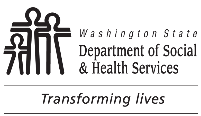 	DEVELOPMENTAL DISABILITIES ADMINISTRATION (DDA)	Residential Certification Evaluation Client Interview	DEVELOPMENTAL DISABILITIES ADMINISTRATION (DDA)	Residential Certification Evaluation Client Interview	DEVELOPMENTAL DISABILITIES ADMINISTRATION (DDA)	Residential Certification Evaluation Client Interview	DEVELOPMENTAL DISABILITIES ADMINISTRATION (DDA)	Residential Certification Evaluation Client Interview	DEVELOPMENTAL DISABILITIES ADMINISTRATION (DDA)	Residential Certification Evaluation Client Interview	DEVELOPMENTAL DISABILITIES ADMINISTRATION (DDA)	Residential Certification Evaluation Client Interview	DEVELOPMENTAL DISABILITIES ADMINISTRATION (DDA)	Residential Certification Evaluation Client Interview	DEVELOPMENTAL DISABILITIES ADMINISTRATION (DDA)	Residential Certification Evaluation Client InterviewPROVIDER / CONTRACTOR NAMEPROVIDER / CONTRACTOR NAMEPROVIDER / CONTRACTOR NAMEPROVIDER / CONTRACTOR NAMEPROVIDER / CONTRACTOR NAMEEVALUATOR NAMEEVALUATOR NAMEEVALUATOR NAMEEVALUATOR NAMEEVALUATION DATESEVALUATION DATESEVALUATION DATESEVALUATION DATESEVALUATION DATESEVALUATION DATESEVALUATION DATESEVALUATION DATESINTERVIEW DATECLIENT NAMECLIENT NAMECOMMUNICATION METHODCOMMUNICATION METHODCOMMUNICATION METHODCOMMUNICATION METHODCOMMUNICATION METHODCLIENT ABLE TO PARTICIPATE  Yes      NoCONSENT GIVEN TO SHARE RESPONSES  Yes      NoCONTACT ATTEMPTSCONTACT ATTEMPTSCONTACT ATTEMPTSCONTACT ATTEMPTSCONTACT ATTEMPTSCONTACT ATTEMPTSCONTACT ATTEMPTSCONTACT ATTEMPTSCONTACT ATTEMPTSThe questions below are meant to capture if individuals are satisfied with the provider’s instruction and supports, if needs are met, and if client rights are protected.  Document answers to the questions or if they decline to answer.  Some questions may not be applicable, depending on the type of program the client is in (i.e. finances).  The questions below are meant to capture if individuals are satisfied with the provider’s instruction and supports, if needs are met, and if client rights are protected.  Document answers to the questions or if they decline to answer.  Some questions may not be applicable, depending on the type of program the client is in (i.e. finances).  The questions below are meant to capture if individuals are satisfied with the provider’s instruction and supports, if needs are met, and if client rights are protected.  Document answers to the questions or if they decline to answer.  Some questions may not be applicable, depending on the type of program the client is in (i.e. finances).  The questions below are meant to capture if individuals are satisfied with the provider’s instruction and supports, if needs are met, and if client rights are protected.  Document answers to the questions or if they decline to answer.  Some questions may not be applicable, depending on the type of program the client is in (i.e. finances).  The questions below are meant to capture if individuals are satisfied with the provider’s instruction and supports, if needs are met, and if client rights are protected.  Document answers to the questions or if they decline to answer.  Some questions may not be applicable, depending on the type of program the client is in (i.e. finances).  The questions below are meant to capture if individuals are satisfied with the provider’s instruction and supports, if needs are met, and if client rights are protected.  Document answers to the questions or if they decline to answer.  Some questions may not be applicable, depending on the type of program the client is in (i.e. finances).  The questions below are meant to capture if individuals are satisfied with the provider’s instruction and supports, if needs are met, and if client rights are protected.  Document answers to the questions or if they decline to answer.  Some questions may not be applicable, depending on the type of program the client is in (i.e. finances).  The questions below are meant to capture if individuals are satisfied with the provider’s instruction and supports, if needs are met, and if client rights are protected.  Document answers to the questions or if they decline to answer.  Some questions may not be applicable, depending on the type of program the client is in (i.e. finances).  The questions below are meant to capture if individuals are satisfied with the provider’s instruction and supports, if needs are met, and if client rights are protected.  Document answers to the questions or if they decline to answer.  Some questions may not be applicable, depending on the type of program the client is in (i.e. finances).  Overall SatisfactionOverall SatisfactionYesNoN/AN/ACommentsCommentsCommentsDo you like living here?Do you like living here?Is there anything you do not like about living here?Is there anything you do not like about living here?How often do you see your provider?How often do you see your provider?What goals are you working on with your provider?What goals are you working on with your provider?Whom would you talk to if you had concerns?Whom would you talk to if you had concerns?Do you feel safe here?Do you feel safe here?Do you have a way to contact Adult Protective Services (or Child Protective Services), your parent or guardian, and case manager?Do you have a way to contact Adult Protective Services (or Child Protective Services), your parent or guardian, and case manager?Do you get the help that you need?Do you get the help that you need?What do you like about the staff / provider?What do you like about the staff / provider?What could the staff / provider do better or more of?What could the staff / provider do better or more of?Support of Personal RelationshipsSupport of Personal RelationshipsYesNoN/AN/ACommentsCommentsCommentsDo you have friends or family in the community that you visit with?Do you have friends or family in the community that you visit with?Does the staff / provider help you make plans to see them?Does the staff / provider help you make plans to see them?RestrictionsRestrictionsYesNoN/AN/ACommentsCommentsCommentsAre there any rules in your house?  If so, did you agree to them?Are there any rules in your house?  If so, did you agree to them?Respect of Individuality, Independence, Personal Choice, DignityRespect of Individuality, Independence, Personal Choice, DignityYesNoN/AN/ACommentsCommentsCommentsDid you agree to the services you are receiving now?  Were you able to meet the provider and agree to work with the provider?Did you agree to the services you are receiving now?  Were you able to meet the provider and agree to work with the provider?Can you choose to lock your bedroom and bathroom doors?Can you choose to lock your bedroom and bathroom doors?Can you make choices about the care and services you receive here at the home?Can you make choices about the care and services you receive here at the home?EnvironmentEnvironmentYesNoN/AN/ACommentsCommentsCommentsTell me about your room / home and how it is decorated.  Did you make the choices and help?Tell me about your room / home and how it is decorated.  Did you make the choices and help?If you have a roommate, were you informed you would have a roommate?  Could you change roommates if you wanted to?If you have a roommate, were you informed you would have a roommate?  Could you change roommates if you wanted to?Health and SafetyHealth and SafetyYesNoN/AN/ACommentsCommentsCommentsDo you see a doctor or dentist when you need to?Do you see a doctor or dentist when you need to?When you need help taking medications, does your provider help you?When you need help taking medications, does your provider help you?Food / ShoppingFood / ShoppingYesNoN/AN/ACommentsCommentsCommentsDoes anyone share your food?Does anyone share your food?Do you have access to food you choose at any time?Do you have access to food you choose at any time?Who shops for the food?Who shops for the food?What do you do to help fix the food?What do you do to help fix the food?Social Activities / WorkSocial Activities / WorkYesNoN/AN/ACommentsCommentsCommentsWhat kinds of things do you do for fun and relaxation?What kinds of things do you do for fun and relaxation?Do you have an opportunity to participate in community activities of your choosing?Do you have an opportunity to participate in community activities of your choosing?Finances (if applicable)Finances (if applicable)YesNoN/AN/ACommentsCommentsCommentsDo you handle your own finances or does someone help you?Do you handle your own finances or does someone help you?Do you get spending money?  Are you able to spend it on things you want?Do you get spending money?  Are you able to spend it on things you want?FOLLOW-UP NOTESFOLLOW-UP NOTESFOLLOW-UP NOTESFOLLOW-UP NOTESFOLLOW-UP NOTESFOLLOW-UP NOTESFOLLOW-UP NOTESFOLLOW-UP NOTESFOLLOW-UP NOTES